Н А К А З18.08.2017    					№ 168Про підсумки огляду щодо готовності навчальних закладів району до 2017/2018 навчального року	Згідно з Положенням про районний огляд навчальних закладів щодо готовності до нового 2017/2018 навчального року комісією, створеною наказом Адміністрації Основ’янського району Харківської міської ради від 18.07.2017 №100, здійснено огляд навчальних закладів району. Враховуючи висновки комісії,НАКАЗУЮ:Вважати, що навчальні заклади Основ’янського району м. Харкова готові до нового 2017/2018 навчального року.Розподілити рейтингові місця за показником готовності до нового навчального року таким чином:Завідувачу ЛКТО Фесенко О.В. розмістити цей наказ на офіційному сайті Управління освіти.18.08.2017Контроль за виконанням цього наказу залишаю за собою.Начальник Управління освіти 					О.С.НижникЗ наказом ознайомлені:Фесенко О.В.Прохоренко О.В.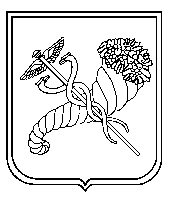 Рейтинговий номерСума балів№ ДНЗ119,00345217,0024316,7544416,50420416,50441516,25353516,25417616,0052616,00122715,513715,5349715,550715,5391814,2531814,2572913,5671013,00961112,00253Рейтинговий номерСума балів№ ЗНЗ118,510118,512218,0053317,534317,566416,75120516,535616,0041715,7548812,57619,757Рейтинговий номерСума балівПНЗ115,00ДЮСШ № 9211,5ЦДЮТ № 7